Publicado en Ciudad de México el 05/12/2017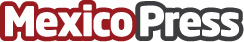 Riverbed participó en re:Invent 2017 Riverbed presentó la solución SD-WAN, líder del mercado SteelConnect con conectividad a un clic de AWS y SteelCentral, monitoreando aplicaciones en tiempo real, hasta el nivel de códigoDatos de contacto:Flor Carreno56152196Nota de prensa publicada en: https://www.mexicopress.com.mx/riverbed-participo-en-reinvent-2017_1 Categorías: Telecomunicaciones E-Commerce Digital http://www.mexicopress.com.mx